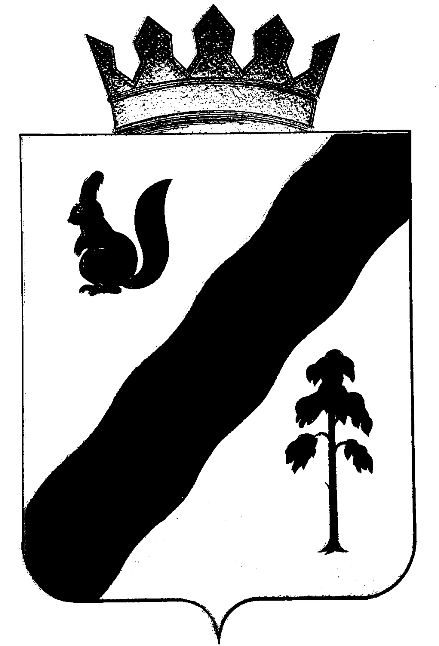 РАСПОРЯЖЕНИЕАДМИНИСТРАЦИИ ГАЙНСКОГО МУНИЦИПАЛЬНОГО РАЙОНАПЕРМСКОГО КРАЯОб утверждении графика выездногоприёма гражданВ целях исполнения п. 2.2 протокола совещания по вопросу реализации органами местного самоуправления Пермского края распоряжения губернатора Пермского края от 13.01.2015 № 1-р «Об организации работы по выявлению и пресечению незаконного (нецелевого) использования земельных участков» от 17.06.2015:1. Утвердить прилагаемый график приёма муниципальными служащими граждан с выездом на территории с целью консультирования в сфере земельных отношений и архитектурно-строительной деятельности. 2. Настоящее распоряжение вступает в силу с момента подписания и подлежит опубликованию в газете «Наше Время» и на официальном сайте Гайнского района Пермского края в сети общего пользования «Интернет».           3. Контроль за исполнением распоряжения оставляю за собой.Глава муниципального района – глава администрацииГайнского муниципального района                                                                   В.В. ИсаевУТВЕРЖДЕНраспоряжением администрации Гайнского муниципального района от 10.08.2015г. №133-рГрафикприёма муниципальными служащими граждан с выездом на территории с целью консультирования в сфере земельных отношений и архитектурно-строительной деятельности 10.08.2015№133-р   Наименование территорииМесто приёмаДата и время приёмаПримечаниеВерхнестарицкое сельское поселениеп. В-Старица, ул. К.Маркса, 308.10.2015 с 10-30 до 13-00 час.Кебратское сельское поселениеп. Кебраты, ул. Советская, 32 22.10.2015 с 10-30 до 13-00 час.Усть-Черновское сельское поселениеп. У-Черная, ул. Школьная, 1812.11.2015 с 10-00 до 12-30 час.Серебрянское сельское поселениеп. Серебрянка, ул. Центральная, 16а12.11.2015 с 15-30 до 17-30 час.Сейвинское сельское поселениеп. Сейва, ул. Железнодорожная, 1226.11.2015 с 10-30 до 13-00 час.Иванчинское сельское поселениеп. Сергеевский, ул. Горького, 15а10.12.2015 с 10-30 до 13-00 час.